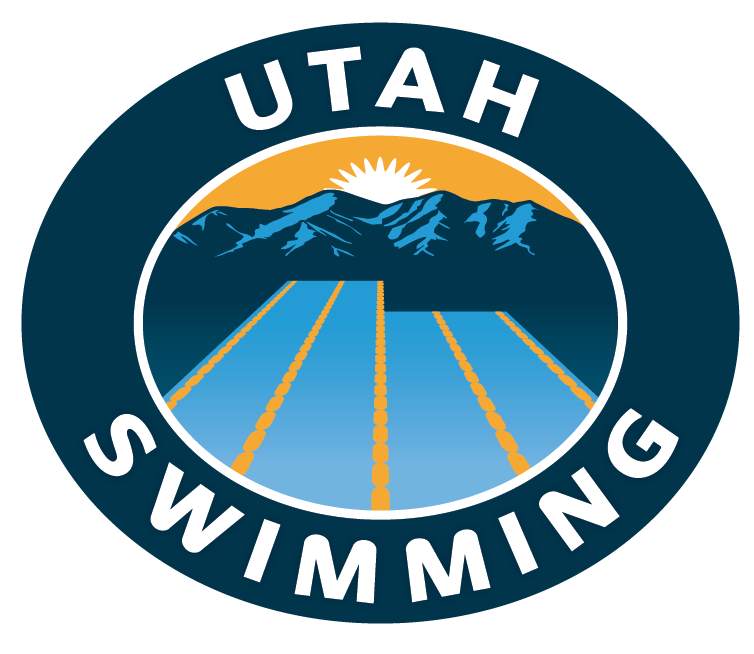 In granting this sanction, it is understood and agreed that USA Swimming shall be free and held harmless from any liabilities or claims for damages arising by reason of injuries to anyone during the conduct of this event.  It is further understood that Utah Swimming LSC, and XXX club shall be free and held harmless from any liabilities or claims for damages arising by reason of injuries to anyone during the conduct of the event.  Last updated 9/3/2019Location:Session Dates and Times:SessionWarm UpMeet StartsSession Dates and Times:Session Dates and Times:Session Dates and Times:Facility:Pool Specifications:50 meter pool with six (6) lanes Start End Water Depth: 7 feet @ 1 meter from wall; 6.5 to 7 feet @ 5 meters from wall Turn End Water Depth: 4 feet @ 1 meter from wall; 4 feet @ 5 meters from the wall Pool Certification: The competition course has/has not been certified in accordance with 104.2.2C(4).Pool Specifications:50 meter pool with six (6) lanes Start End Water Depth: 7 feet @ 1 meter from wall; 6.5 to 7 feet @ 5 meters from wall Turn End Water Depth: 4 feet @ 1 meter from wall; 4 feet @ 5 meters from the wall Pool Certification: The competition course has/has not been certified in accordance with 104.2.2C(4).Pool Specifications:50 meter pool with six (6) lanes Start End Water Depth: 7 feet @ 1 meter from wall; 6.5 to 7 feet @ 5 meters from wall Turn End Water Depth: 4 feet @ 1 meter from wall; 4 feet @ 5 meters from the wall Pool Certification: The competition course has/has not been certified in accordance with 104.2.2C(4).Meet Director:Meet Referee:Meet Starter:Meet Admin. Officials:Eligibility:Time trials are open to swimmers who are currently 201X registered USA Swimming athletes entered in the Beehive Invitational.No swimmer will be permitted to compete unless the swimmer is a member as provided in Article 302. No swimmer will be permitted to compete unless the swimmer is a member as provided in Article 302. Current USA Swimming Rules, including the Minor Athlete Abuse Prevention Policy (“MAAPP”), will govern this meet. Swimmer’s age on the first day of the meet determines age group for the entire competition.Time trials are open to swimmers who are currently 201X registered USA Swimming athletes entered in the Beehive Invitational.No swimmer will be permitted to compete unless the swimmer is a member as provided in Article 302. No swimmer will be permitted to compete unless the swimmer is a member as provided in Article 302. Current USA Swimming Rules, including the Minor Athlete Abuse Prevention Policy (“MAAPP”), will govern this meet. Swimmer’s age on the first day of the meet determines age group for the entire competition.Time trials are open to swimmers who are currently 201X registered USA Swimming athletes entered in the Beehive Invitational.No swimmer will be permitted to compete unless the swimmer is a member as provided in Article 302. No swimmer will be permitted to compete unless the swimmer is a member as provided in Article 302. Current USA Swimming Rules, including the Minor Athlete Abuse Prevention Policy (“MAAPP”), will govern this meet. Swimmer’s age on the first day of the meet determines age group for the entire competition.Deck Registration:No deck registration will be accepted; swimmers must be registered at time of entry.No deck registration will be accepted; swimmers must be registered at time of entry.No deck registration will be accepted; swimmers must be registered at time of entry.Entry Limits, Fees and Deadlines:Swimmers may enter and compete in TWO (2) events per day at the time trials.  Total entries each day may not exceed five (5) events total per day, including time trials.  Individual Event Entry:  	$5.00	Swimmers may enter and compete in TWO (2) events per day at the time trials.  Total entries each day may not exceed five (5) events total per day, including time trials.  Individual Event Entry:  	$5.00	Swimmers may enter and compete in TWO (2) events per day at the time trials.  Total entries each day may not exceed five (5) events total per day, including time trials.  Individual Event Entry:  	$5.00	Entry Rules:Sign-up at the Clerk of Course when announced at each session.  Signups will open @ approx. 10:00 am. and will close at the discretion of the referee.  Some events may not be offered every day at the discretion of the referee. Any participant must provide own timers and lap counter, if necessary.Whether entries are submitted electronically or on paper, by the action of entering the swimmer in the meet the submitter whether the swimmer, coach, parent or team representative, certifies that the swimmer is a registered member of USA Swimming and that all times stated in/on the entry are true and correct. The submitter further assumes responsibility for any false or incorrect times and understands that all listed entry times are subject to Utah Swimming Time Verification Procedures, and that a fine of $20.00 shall be paid to Utah Swimming, Inc. for each incorrect time, unless corrected before the entry deadline.  It is understood that an automatic call before the review section shall be the result for a third entry time that cannot be verified.  The submitter further agrees that a penalty of $100.00 shall be assessed to anyone entering a swimmer in a meet sanctioned by Utah Swimming, Inc. who is not registered with USA Swimming at the time of entry, upon it being proven that the swimmer was not so registered.It is preferred that entries are submitted in the course in which they were achieved.  However, converted times will be accepted. All times submitted must be the swimmer's best time. Event seeding will be in the following order: conforming LCM, non-conforming SCM, non-conforming SCY Swimmers without a valid USA Swimming time in an event must be submitted as a "NT" in that event. Sign-up at the Clerk of Course when announced at each session.  Signups will open @ approx. 10:00 am. and will close at the discretion of the referee.  Some events may not be offered every day at the discretion of the referee. Any participant must provide own timers and lap counter, if necessary.Whether entries are submitted electronically or on paper, by the action of entering the swimmer in the meet the submitter whether the swimmer, coach, parent or team representative, certifies that the swimmer is a registered member of USA Swimming and that all times stated in/on the entry are true and correct. The submitter further assumes responsibility for any false or incorrect times and understands that all listed entry times are subject to Utah Swimming Time Verification Procedures, and that a fine of $20.00 shall be paid to Utah Swimming, Inc. for each incorrect time, unless corrected before the entry deadline.  It is understood that an automatic call before the review section shall be the result for a third entry time that cannot be verified.  The submitter further agrees that a penalty of $100.00 shall be assessed to anyone entering a swimmer in a meet sanctioned by Utah Swimming, Inc. who is not registered with USA Swimming at the time of entry, upon it being proven that the swimmer was not so registered.It is preferred that entries are submitted in the course in which they were achieved.  However, converted times will be accepted. All times submitted must be the swimmer's best time. Event seeding will be in the following order: conforming LCM, non-conforming SCM, non-conforming SCY Swimmers without a valid USA Swimming time in an event must be submitted as a "NT" in that event. Sign-up at the Clerk of Course when announced at each session.  Signups will open @ approx. 10:00 am. and will close at the discretion of the referee.  Some events may not be offered every day at the discretion of the referee. Any participant must provide own timers and lap counter, if necessary.Whether entries are submitted electronically or on paper, by the action of entering the swimmer in the meet the submitter whether the swimmer, coach, parent or team representative, certifies that the swimmer is a registered member of USA Swimming and that all times stated in/on the entry are true and correct. The submitter further assumes responsibility for any false or incorrect times and understands that all listed entry times are subject to Utah Swimming Time Verification Procedures, and that a fine of $20.00 shall be paid to Utah Swimming, Inc. for each incorrect time, unless corrected before the entry deadline.  It is understood that an automatic call before the review section shall be the result for a third entry time that cannot be verified.  The submitter further agrees that a penalty of $100.00 shall be assessed to anyone entering a swimmer in a meet sanctioned by Utah Swimming, Inc. who is not registered with USA Swimming at the time of entry, upon it being proven that the swimmer was not so registered.It is preferred that entries are submitted in the course in which they were achieved.  However, converted times will be accepted. All times submitted must be the swimmer's best time. Event seeding will be in the following order: conforming LCM, non-conforming SCM, non-conforming SCY Swimmers without a valid USA Swimming time in an event must be submitted as a "NT" in that event. Meet Format, Check-in and ScratchesTime trials will begin immediately at the end of each session of the Meet.All events will run as timed finals.This meet is a negative check-inEvents can be combined, without a lane in between at the referee’s discretion.Time trials will begin immediately at the end of each session of the Meet.All events will run as timed finals.This meet is a negative check-inEvents can be combined, without a lane in between at the referee’s discretion.Time trials will begin immediately at the end of each session of the Meet.All events will run as timed finals.This meet is a negative check-inEvents can be combined, without a lane in between at the referee’s discretion.Warm-up:USA Swimming and Utah Swimming safety procedures will be enforced throughout the meet.   Warm-ups are subject to the following procedures:There will be no specific warmup time.Swimmers can warmup in the assigned cool down area of the B/C Medals meet.Coaches have the responsibility of ensuring that all their swimmers are instructed in warm-up procedures and that the swimmers follow all Utah Swimming safety procedures. All swimmers will enter the pool from a sitting or 3-point position. No pushing, splashing, running or any other general horseplay. Swimmers engaging in such activities will be asked to leave the pool.All USA Swimming athletes must be under the supervision of a USA Swimming member coach during warm-up, competition, and warm-down.  The Meet Director or Meet Referee may assist unaccompanied swimmers in making arrangements for such supervision, but it is the swimmer’s responsibility to make such arrangements prior to the start of the meet. 202.5.3USA Swimming and Utah Swimming safety procedures will be enforced throughout the meet.   Warm-ups are subject to the following procedures:There will be no specific warmup time.Swimmers can warmup in the assigned cool down area of the B/C Medals meet.Coaches have the responsibility of ensuring that all their swimmers are instructed in warm-up procedures and that the swimmers follow all Utah Swimming safety procedures. All swimmers will enter the pool from a sitting or 3-point position. No pushing, splashing, running or any other general horseplay. Swimmers engaging in such activities will be asked to leave the pool.All USA Swimming athletes must be under the supervision of a USA Swimming member coach during warm-up, competition, and warm-down.  The Meet Director or Meet Referee may assist unaccompanied swimmers in making arrangements for such supervision, but it is the swimmer’s responsibility to make such arrangements prior to the start of the meet. 202.5.3USA Swimming and Utah Swimming safety procedures will be enforced throughout the meet.   Warm-ups are subject to the following procedures:There will be no specific warmup time.Swimmers can warmup in the assigned cool down area of the B/C Medals meet.Coaches have the responsibility of ensuring that all their swimmers are instructed in warm-up procedures and that the swimmers follow all Utah Swimming safety procedures. All swimmers will enter the pool from a sitting or 3-point position. No pushing, splashing, running or any other general horseplay. Swimmers engaging in such activities will be asked to leave the pool.All USA Swimming athletes must be under the supervision of a USA Swimming member coach during warm-up, competition, and warm-down.  The Meet Director or Meet Referee may assist unaccompanied swimmers in making arrangements for such supervision, but it is the swimmer’s responsibility to make such arrangements prior to the start of the meet. 202.5.3Concussion:Any swimmer under the age of 18 entered in the meet must have a current (within the year), athlete and parent signed Concussion Informed Consent Acknowledgement. If affiliated with a member club, it must be on file with the club. If unaffiliated with a member club, it is the responsibility of the swimmer or the swimmer’s parent or legal guardian to ensure compliance with this requirement.Any swimmer under the age of 18 entered in the meet must have a current (within the year), athlete and parent signed Concussion Informed Consent Acknowledgement. If affiliated with a member club, it must be on file with the club. If unaffiliated with a member club, it is the responsibility of the swimmer or the swimmer’s parent or legal guardian to ensure compliance with this requirement.Any swimmer under the age of 18 entered in the meet must have a current (within the year), athlete and parent signed Concussion Informed Consent Acknowledgement. If affiliated with a member club, it must be on file with the club. If unaffiliated with a member club, it is the responsibility of the swimmer or the swimmer’s parent or legal guardian to ensure compliance with this requirement.Dive Certification:“Any swimmer entered in the meet must be certified by a USA Swimming member-coach as being proficient in performing a racing start or must start each race from within the water. When unaccompanied by a member-coach, it is the responsibility of the swimmer or the swimmer’s legal guardian to ensure compliance with this requirement.” 202.4.10D“Any swimmer entered in the meet must be certified by a USA Swimming member-coach as being proficient in performing a racing start or must start each race from within the water. When unaccompanied by a member-coach, it is the responsibility of the swimmer or the swimmer’s legal guardian to ensure compliance with this requirement.” 202.4.10D“Any swimmer entered in the meet must be certified by a USA Swimming member-coach as being proficient in performing a racing start or must start each race from within the water. When unaccompanied by a member-coach, it is the responsibility of the swimmer or the swimmer’s legal guardian to ensure compliance with this requirement.” 202.4.10DRestrictions:Deck changes are prohibited. 202.4.10IUse of audio or visual recording devices, including a cell phone, is not permitted in changing areas, rest rooms or locker rooms. 202.4.10H  Operation of a drone, or any other flying apparatus, is prohibited over the venue (pools, athlete/coach areas, spectator areas and open ceiling locker rooms) any time athletes, coaches, officials and/or spectators are present. 202.4.10JDeck changes are prohibited. 202.4.10IUse of audio or visual recording devices, including a cell phone, is not permitted in changing areas, rest rooms or locker rooms. 202.4.10H  Operation of a drone, or any other flying apparatus, is prohibited over the venue (pools, athlete/coach areas, spectator areas and open ceiling locker rooms) any time athletes, coaches, officials and/or spectators are present. 202.4.10JDeck changes are prohibited. 202.4.10IUse of audio or visual recording devices, including a cell phone, is not permitted in changing areas, rest rooms or locker rooms. 202.4.10H  Operation of a drone, or any other flying apparatus, is prohibited over the venue (pools, athlete/coach areas, spectator areas and open ceiling locker rooms) any time athletes, coaches, officials and/or spectators are present. 202.4.10JAdaptive SwimmingAdaptive swimming: In accordance with USA Swimming rule 202.4.14 & Article 105.1, the Meet Referee has the authority to accommodate swimmers with disabilities in accordance with USI P&P 1.17. The coach or person in charge of team entries must notify the meet referee and meet entry contact of accommodations requests at the time of entry submission.Adaptive swimming: In accordance with USA Swimming rule 202.4.14 & Article 105.1, the Meet Referee has the authority to accommodate swimmers with disabilities in accordance with USI P&P 1.17. The coach or person in charge of team entries must notify the meet referee and meet entry contact of accommodations requests at the time of entry submission.Adaptive swimming: In accordance with USA Swimming rule 202.4.14 & Article 105.1, the Meet Referee has the authority to accommodate swimmers with disabilities in accordance with USI P&P 1.17. The coach or person in charge of team entries must notify the meet referee and meet entry contact of accommodations requests at the time of entry submission.Awards:No awards given.  Times onlyNo awards given.  Times onlyNo awards given.  Times onlyResults:Results will be available on the  Final Results will be available on the Utah Swimming web site in a (HTML) printable format and in a downloadable Team Manager (Cfile.zip) format. Results will be available on the  Final Results will be available on the Utah Swimming web site in a (HTML) printable format and in a downloadable Team Manager (Cfile.zip) format. Results will be available on the  Final Results will be available on the Utah Swimming web site in a (HTML) printable format and in a downloadable Team Manager (Cfile.zip) format. Deck access:Deck access is limited to swimmers, coaches, officials, and meet workers. Officials and coaches must wear their USA Swimming ID cards to be allowed on deck. Only currently registered coach members of USA Swimming may be on deck in a coaching capacity. 202.5.5Deck access is limited to swimmers, coaches, officials, and meet workers. Officials and coaches must wear their USA Swimming ID cards to be allowed on deck. Only currently registered coach members of USA Swimming may be on deck in a coaching capacity. 202.5.5Deck access is limited to swimmers, coaches, officials, and meet workers. Officials and coaches must wear their USA Swimming ID cards to be allowed on deck. Only currently registered coach members of USA Swimming may be on deck in a coaching capacity. 202.5.5Web Site:For meet info, please visit the Utah Swimming web site at:   http://www.swimutah.comFor meet info, please visit the Utah Swimming web site at:   http://www.swimutah.comFor meet info, please visit the Utah Swimming web site at:   http://www.swimutah.com